NYILATKOZATAlulírott ……………………………………………….gondviselője nyilatkozom, hogy ……………………………………nevű gyermekemmel egyeztetve, előzetes elképzelésünk alapján, az alapozó vizsgát követően (gazda 9. év vége; technikus osztályok 10. év vége), az alábbi szakmát kívánom választani:Gazda		Lovász	 □		Növénytermesztő □		Állattenyésztő □Kertésztechnikus		Dísznövénytermesztő, virágkötő □				Zöldségtermesztő □				Gyógynövénytermesztő □				Gyümölcstermesztő □				Parképítő és –fenntartó □Mezőgazdasági technikus		Állattenyésztő □					Növénytermesztő □Tudomásul veszem, hogy az alapozó vizsgát követően osztályindításra akkor kerül sor, ha legalább 12 fő jelentkezik az adott szakmairányra.Amennyiben az adott szakmairányra túljelentkezés van, azaz 32 főnél többen jelentkeznek, akkor a tanulmányi eredmény alapján történik a rangsor megállapítása. Amennyiben a rangsor végére kerül valamely tanuló, átjelentkezhet más szakmairányra.…………………………………					…………………………….		tanuló								gondviselőKözép-magyarországi Agrárszakképzési CentrumFáy AndrásMezőgazdasági Technikum, Szakképző Iskola és Kollégium2119 Pécel, Maglódi út 57.Telefon: (28) 547-396; 547-406Fax: (28) 547-395E-mail: faysuli@faypecel.hu,https://faysulipecel.hu/Dátum: Tárgy: Nyilatkozat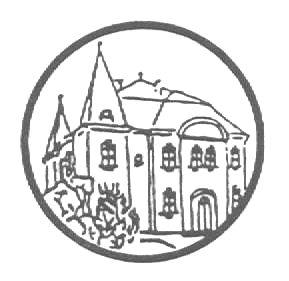 